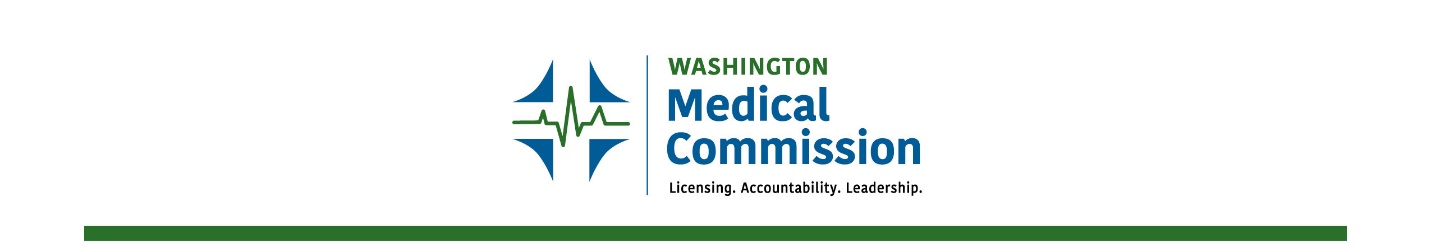 360-236-2750 | PO Box 47866 | Olympia, Washington 98504-7866 | Medical.Commission@WMC.wa.govIMG Implementation WorkgroupNovember 2022 Meeting AgendaWorkgroup rollcall and welcome back ECFMG Statement UpdatesDiscussion on structure developed by the workgroup (program vs. resources)Clinical Experience License Implementation DiscussionOther Business Adjourn 